СНАЙПЕР
Овчинников Дмитрий

ЧЁТКИЙ СТРЕЛОК
Суханова Елена

СТРЕЛОК ПО СЛОЖНЫМ ЦЕЛЯМ 
Салихов Дмитрий

АРТИСТИЧНЫЙ СТРЕЛОК
Маценюк Андрей
Суханова Елена 

АККУРАТНЫЙ СТРЕЛОК
Бондаренко Екатерина 

ПЕРСПЕКТИВНЫЙ СТРЕЛОК
Дархаев Валерий
Белобородова Дарья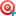 